Имунизации срещу COVID-19 на територията на област Сливен за периода от 26.04.2021г. до 09.05.2021г. и „Зелени коридори“ в периода от 30.04.2021г. до 09.05.2021г.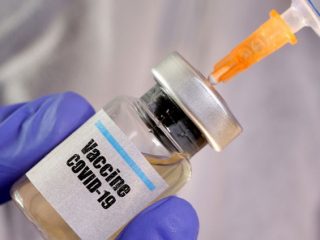 Желаещите имунизация срещу COVID-19  могат да обявят желанието си при личните лекари, които от своя страна заявяват необходимите количества за седмицата към РЗИ-Сливен. При доставка на ваксини, всеки общопрактикуващ лекар получава ваксина, която да приложи в рамките на същата седмица, като обявява на видно място в практиката си ред и часови график за извършване на ваксинации срещу COVID-19 на пациентите от своята пациентска листа. С предимство са лицата от фаза IV на Националния ваксинационен план: Възрастни хора на и над 65-годишна възраст и лица с придружаващи хронични заболявания.В разкритите временни специализирани имунизационни пунктове на територията на област Сливен, по график, продължават да се ваксинират изявилите желание,  необхванати лица от I-ва, II-ра и III-та фаза, определени в Националния ваксинационен план: медицински персонал на лечебни заведения за извънболнична и болнична помощ, медицински специалисти по здравни грижи, лекари по дентална медицина, фармацевти, помощник-фармацевти и друг помощен персонал; потребители и персонал на социални институции, педагогически специалисти, служители, участващи в поддържане на функционирането на основни за обществения живот дейности и се поставя втора доза на имунизираните вече в тези кабинети лица.В периода от 30.04.2021г. до 09.05.2021г. са организирани „зелени коридори“  за поставяне на ваксини срещу COVID-19 в следните временни имунизационни пунктове и с работно време, както следва:Петък- 30 април 2021г.Събота- 1 май  2021г.Неделя- 2 май  2021г.Понеделник- 3 май  2021г.Вторник - 4 май  2021г.Сряда - 5 май  2021г.Четвъртък  - 6 май  2021г.Петък - 7 май  2021г.Събота- 8 май  2021г.Неделя- 9 май  2021г.	Възможности за съобщаване на нежелана реакция след ваксинация: -  чрез ОПЛ/медицинско лице във временен имунизационен пункт, където е поставена ваксината; -  на интернет страницата на Изпълнителна агенция по лекарствата: https://www.bda.bg/bgЛечебно заведение Населено мястоадресвремеМБАЛ „Д-р Иван Селимински“ АДгр. СливенУл. „Христо Ботев“ №1от 10.00 до 15.00 чМБАЛ „Хаджи Димитър“ ООДгр. Сливенул. „Д. Пехливанов“ №5от 16.00 до 17.00 чЛечебно заведение Населено мястоадресвремеМБАЛ „Д-р Иван Селимински“ АДгр. СливенУл. „Христо Ботев“ №1от 10.00 до 15.00 чМБАЛ „Хаджи Димитър“ ООДгр. Сливенул. „Д. Пехливанов“ №5от 16.00 до 17.00 чЛечебно заведение Населено мястоадресвремеМБАЛ „Хаджи Димитър“ ООДгр. Сливенул. „Д. Пехливанов“ №5от 16.00 до 17.00 чЛечебно заведение Населено мястоадресвремеМБАЛ „Хаджи Димитър“ ООДгр. Сливенул. „Д. Пехливанов“ №5от 16.00 до 17.00 чЛечебно заведение Населено мястоадресвремеМБАЛ „Света Петка Българска“ ЕООДгр. Нова ЗагораУл. „Петко Енев“ №1от 09.30 до 12.00 чМБАЛ „Хаджи Димитър“ ООДгр. Сливенул. „Д. Пехливанов“ №5от 16.00 до 17.00 чЛечебно заведение Населено мястоадресвремеМБАЛ „Света Петка Българска“ ЕООДгр. Нова ЗагораУл. „Петко Енев“ №1от 09.30 до 12.00 чМБАЛ „Хаджи Димитър“ ООДгр. Сливенул. „Д. Пехливанов“ №5от 16.00 до 17.00 чЛечебно заведение Населено мястоадресвремеМБАЛ „Света Петка Българска“ ЕООДгр. Нова ЗагораУл. „Петко Енев“ №1от 09.30 до 12.00 чМБАЛ „Хаджи Димитър“ ООДгр. Сливенул.  „Д. Пехливанов“ №5от 16.00 до 17.00 чЛечебно заведение Населено мястоадресвремеМБАЛ „Света Петка Българска“ ЕООДгр. Нова ЗагораУл. „Петко Енев“ №1от 09.30 до 12.00 чМБАЛ „Хаджи Димитър“ ООДгр. Сливенул. „Д. Пехливанов“ №5от 16.00 до 17.00 чЛечебно заведение Населено мястоадресвремеМБАЛ „Д-р Иван Селимински“ АДгр. СливенУл. „Христо Ботев“ №1от 10.00 до 15.00 чМБАЛ „Хаджи Димитър“ ООДгр. Сливенул. „Д. Пехливанов“ №5от 16.00 до 17.00 чЛечебно заведение Населено мястоадресвремеМБАЛ „Хаджи Димитър“ ООДгр. Сливенул. „Д. Пехливанов“ №5от 16.00 до 17.00 ч